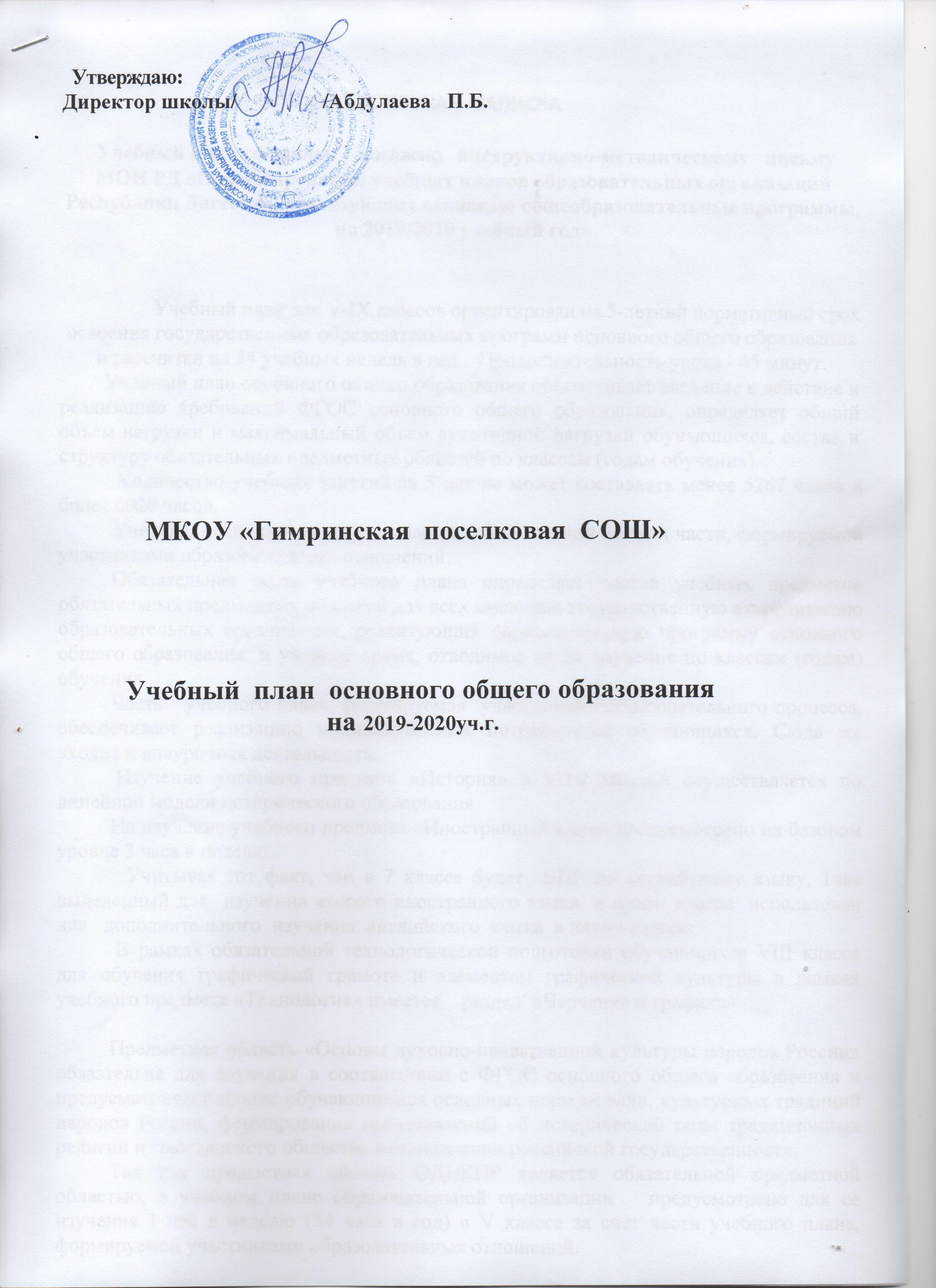 ПОЯСНИТЕЛЬНАЯ   ЗАПИСКАУчебный план составлен     согласно   инструктивно-методическому   письму    МОН РД «О формировании учебных планов образовательных организаций Республики Дагестан, реализующих основные общеобразовательные программы, на 2019/2020 учебный год»Учебный план для V-IX классов ориентирован на 5-летний нормативный срок освоения государственных образовательных программ основного общего образования и рассчитан на 34 учебных недель в год.   Продолжительность урока - 45 минут.Учебный план основного общего образования обеспечивает введение в действие и реализацию требований ФГОС основного общего образования, определяет общий объем нагрузки и максимальный объем аудиторной нагрузки обучающихся, состав и структуру обязательных предметных областей по классам (годам обучения).   Количество учебных занятий за 5 лет не может составлять менее 5267 часов и более 6020 часов. Учебный план состоит из двух частей: обязательной части и части, формируемой участниками образовательных отношений. Обязательная часть учебного плана определяет состав учебных предметов обязательных предметных областей для всех имеющих государственную аккредитацию образовательных организаций, реализующих образовательную программу основного общего образования, и учебное время, отводимое на их изучение по классам (годам) обучения. Часть   учебного плана, формируемая  участниками образовательного процесса, обеспечивает реализацию индивидуальных потребностей обучающихся. Сюда же входит и внеурочная деятельность. Изучение учебного предмета «История» в V-IX классах осуществляется по линейной модели исторического образования На изучение учебного предмета «Иностранный язык» предусмотрено на базовом уровне 3 часа в неделю.  Учитывая тот факт,что в 7 классе будет  ВПР по английскому языку,1час выделенный для  изучения второго иностранного языка  в пятом классе  использован   для   дополнительного  изучения  английского  языка  в пятом классе. В рамках обязательной технологической подготовки обучающихся VIII класса для обучения графической грамоте и элементам графической культуры в рамках учебного предмета «Технология» имеется раздел «Черчение и графика» Предметная область «Основы духовно-нравственной культуры народов России» обязательна для изучения в соответствии с ФГОС основного общего образования и предусматривает знание обучающимися основных норм морали, культурных традиций народов России, формирование представлений об исторической роли традиционных религий и гражданского общества в становлении российской государственности. Так как предметная область ОДНКНР является обязательной предметной областью, в учебном плане образовательной организации   предусмотрено для ее изучения 1 час в неделю (34 часа в год) в V классе за счет части учебного плана, формируемой участниками образовательных отношений. Приказом Министерства просвещения Российской Федерации от 28.12.2018 № 345 определены учебники, которые используются при изучении предметной области «Основы духовно-нравственной культуры России». Учебный предмет «Информатика и информационно-коммуникационные технологии» (ИКТ), направленный на обеспечение всеобщей компьютерной грамотности, изучается в качестве самостоятельного  учебного предмета федерального компонента по 1 часу в неделю  в 7, 8,  9 классах. Учебный предмет «Обществознание» изучается с VI  поIX класс. Учебный предмет является интегрированным, построен по модульному принципу и включает содержательные разделы: «Общество», «Человек», «Социальная сфера», «Политика», «Экономика» и «Право».Учебный предмет «География» в 8-9 классах изучается интегрированным курсом с предметом «География Дагестана» в объеме 17,5 часов.В соответствии с ФГОС  основного общего образования предметная область «Родной язык и литературное чтение на родном языке» и «Родной язык и родная литература»  изучаются с  5 –по  9  кл.Недельный учебный план основного общего образованияПредметные областиУчебныепредметыКлассыУчебныепредметыКлассыКоличество часов в неделюКоличество часов в неделюКоличество часов в неделюКоличество часов в неделюКоличество часов в неделюКоличество часов в неделюКоличество часов в неделюКоличество часов в неделюПредметные областиУчебныепредметыКлассыУчебныепредметыКлассыVVIVIVIIVIIIVIIIIXВсегоОбязательная частьОбязательная частьРусский язык и литератураРусский язык и литератураРусский язык556443321Русский язык и литератураРусский язык и литератураЛитература3332+12+12+13 13Родной язык и родная литератураРодной язык и родная литератураРодной язык и родная литература3333333+115Иностранные языкиИностранные языкиИностранный язык333333315Иностранные языкиИностранные языкиВторой иностранный язык1 *1 *Математика и информатикаМатематика и информатикаМатематика55510Математика и информатикаМатематика и информатикаАлгебра33339Математика и информатикаМатематика и информатикаГеометрия22226Математика и информатикаМатематика и информатикаИнформатика11113Общественно-научные предметыОбщественно-научные предметыИстория России. Всеобщая история222222210Общественно-научные предметыОбщественно-научные предметыОбществознание111114Общественно-научные предметыОбщественно-научные предметыГеография11122228Естественно-научные предметыЕстественно-научные предметыФизика22237Естественно-научные предметыЕстественно-научные предметыХимия224Естественно-научные предметыЕстественно-научные предметыБиология1111+1 1+1 227ИскусствоИскусствоМузыка1111114ИскусствоИскусствоИзобразительное искусство111113ТехнологияТехнологияТехнология2222217Физическая культура и Основы безопасности жизнедеятельностиФизическая культура и Основы безопасности жизнедеятельностиОсновы безопасности жизнедеятельности+1112Физическая культура и Основы безопасности жизнедеятельностиФизическая культура и Основы безопасности жизнедеятельностиФизическая культура333333315Основы духовно-нравственной культуры народов РоссииОсновы духовно-нравственной культуры народов РоссииОсновы духовно-нравственной культуры народов России1*1*1История ДагестанаИстория Дагестана+1+1 ИтогоИтогоИтого32323233333434164Часть, формируемая участниками образовательных отношенийЧасть, формируемая участниками образовательных отношенийЧасть, формируемая участниками образовательных отношений00122228Максимально допустимая недельная нагрузкаМаксимально допустимая недельная нагрузкаМаксимально допустимая недельная нагрузка32323335353636172